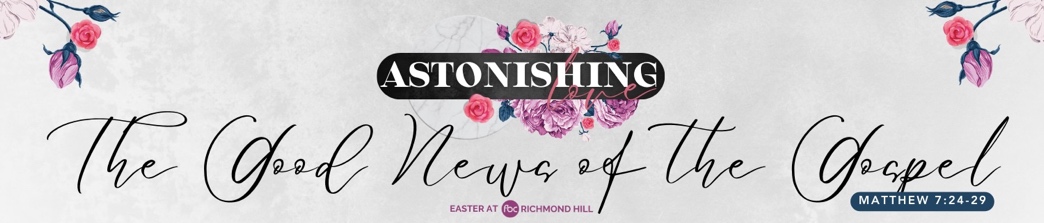 Pastor Scott Baker                                                                             3/31/24Those who have been connected to Jesus…1. Have _______________ the good news of the gospel. (v.24)No one gets connected to Jesus, without hearing and ________________ the message of the gospel. (1 Corinthians 15:3-4) Those who have been connected to Jesus…2. Have _______________ the good news of the gospel. (v.24)Our response to the gospel involves _______________ and _______________!Those who have been connected to Jesus…3. Have been completely _______________. (v.24)(2 Corinthians 5:17) Those who are connected to Jesus will ______ for Him!Those who are connected to Jesus will seek to read His Word and __________ it! (James 1:22) Those who have been connected to Jesus…4. Have a future that is ______________. (v.24-25)Jesus is saying those who have been connected to Me, who are building their lives on Me have a ___________ foundation!Those who are connected to Jesus are ______________ secure! (John 10:27-30) Those who have been connected to Jesus will not face God’s _______ on judgment day because He took it upon Himself on the cross! 
(Romans 8:1; 2 Corinthians 5:2)Jesus’ _______________ guarantees this! (1 Corinthians 15:17-20) Pastor Scott Baker                                                                             3/31/24Those who have been connected to Jesus…1. Have _______________ the good news of the gospel. (v.24)No one gets connected to Jesus, without hearing and ________________ the message of the gospel. (1 Corinthians 15:3-4) Those who have been connected to Jesus…2. Have _______________ the good news of the gospel. (v.24)Our response to the gospel involves _______________ and _______________!Those who have been connected to Jesus…3. Have been completely _______________. (v.24)(2 Corinthians 5:17) Those who are connected to Jesus will ______ for Him!Those who are connected to Jesus will seek to read His Word and __________ it! (James 1:22) Those who have been connected to Jesus…4. Have a future that is ______________. (v.24-25)Jesus is saying those who have been connected to Me, who are building their lives on Me have a ___________ foundation!Those who are connected to Jesus are ______________ secure! (John 10:27-30) Those who have been connected to Jesus will not face God’s _______ on judgment day because He took it upon Himself on the cross! 
(Romans 8:1; 2 Corinthians 5:2)Jesus’ _______________ guarantees this! (1 Corinthians 15:17-20) Those who have not been connected to Jesus…1. Have _______________ the good news of the gospel. (v.26)Just hearing the good news of the gospel is not __________ to save you.  Just coming to church is not __________ to save you! Those who have not been connected to Jesus…2. Have not _______________ the good news of the gospel. (v.26)There is no other way to become a child of God than through __________! (John 14:6) All roads do ______ lead to God! All religions are ______ the same! Those who have not been connected to Jesus…3. Have not been _______________. (v.26)They remain in their enslaved in their sin ______________ from God.(Romans 6:6; Ephesians 2:3; Romans 3:10-17) Those who have not been connected to Jesus…4. Have a future that is _______________. (v.26-27)Those who have rejected Jesus will face God’s ____________ on judgement day. (Matthew 25:31-33, 41; John 3:36) Jesus is sharing all of this because He wants each of us to make the decision to say _______ to Him! (v.28-29) (John 3:16) Have you experienced His astonishing love? (Ephesians 2:3-4)God’s Word always ________________ It’s purposes! (Isaiah 55:11) God brought each of you here today for a reason. Today, through His Word He has spoken to you. He has revealed the truth of the gospel. How will you respond?!Those who have not been connected to Jesus…                                                    1. Have _______________ the good news of the gospel. (v.26)Just hearing the good news of the gospel is not __________ to save you.  Just coming to church is not __________ to save you! Those who have not been connected to Jesus…2. Have not _______________ the good news of the gospel. (v.26)There is no other way to become a child of God than through __________! (John 14:6) All roads do ______ lead to God! All religions are ______ the same! Those who have not been connected to Jesus…3. Have not been _______________. (v.26)They remain in their enslaved in their sin ______________ from God.(Romans 6:6; Ephesians 2:3; Romans 3:10-17) Those who have not been connected to Jesus…4. Have a future that is _______________. (v.26-27)Those who have rejected Jesus will face God’s ____________ on judgement day. (Matthew 25:31-33, 41; John 3:36) Jesus is sharing all of this because He wants each of us to make the decision to say _______ to Him! (v.28-29) (John 3:16) Have you experienced His astonishing love? (Ephesians 2:3-4)God’s Word always ________________ It’s purposes! (Isaiah 55:11) God brought each of you here today for a reason. Today, through His Word He has spoken to you. He has revealed the truth of the gospel. How will you respond?!